Voltaic or Galvanic CellLEO says GERWatch the demonstration and sketch the set up:Write down the BCE for what took place:BCE_______________________________________________________________________IE________________________________________________________________________NIE_______________________________________________________________________What type of chemical reaction was taking place?_____________________________________In the NIE write the oxidation number over each element:______________________________________________________________________Which species lost electrons?	________________________Which species gained electrons?	_______________________Which species was oxidized?		_______________________Which species was reduced?		_______________________1)	Set up the above circuit from the sketch.2)	Record the voltage generated by the cell.3)	Write the equation for the reaction occurring at the NEGATIVE electrode--the ANODE in 	an electrochemical cell--the opposite of every other situation:	______________________________________________________________________4)	Write the equation for the reaction occurring at the POSITIVE electrode--the CATHODE 	in an electrochemical cell--the opposite of every other situation:	______________________________________________________________________5)	Write the equation for the overall reaction occurring:	______________________________________________________________________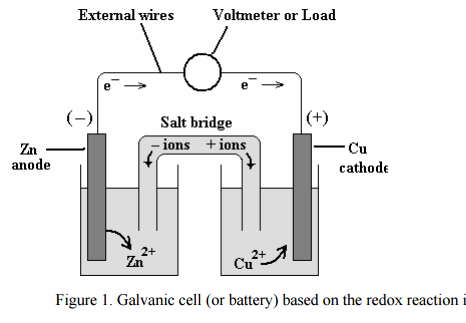 6)	What is the reason for the salt bridge?	______________________________________________________________________	How does it function? ____________________________________________________	______________________________________________________________________7)	What will happen to the mass of the Zn electrode?	______________________________________________________________________	Why? _________________________________________________________________8)	What will happen to the mass of the Cu electrode?	______________________________________________________________________	Why? _________________________________________________________________